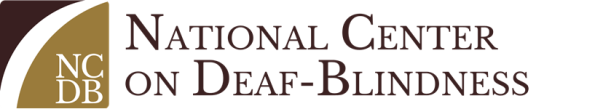 Literacy Learner ProfileUse this form to summarize information about your student’s sensory access, preferences, communication, and literacy development. Share the completed form with the child’s team and use it to guide literacy planning and instruction.Sensory AccessPreferences and Learning StyleCommunicationWhat other observations are important to note about your student’s communication?What additional information would you like to know about your student’s communication?Literacy Development Use the Literacy Skills Checklist to identify the student’s level on the Steps to Literacy Continuum. Which of the following is the student’s primary level? Building a FoundationEarly Emergent LiteracyEmergent LiteracyExpanding LiteracyThink about successful literacy experiences you have had with the student. List the things that contributed to that success (e.g., types of literacy materials, location in the classroom, time of day, position, structure of activity, or favorite book character). Next StepsReview the information you have compiled in this form. What additional information do you need? Make a plan to fill in the gaps—who will gather the information and by what date?Vision HearingHow does the student use vision to access information? List accommodations.How does the student use hearing to access information? List accommodations.Sensorimotor	TouchHow does the student physically access the environment? What gross motor supports do they need? What vestibular or proprioceptive supports should be considered?How does the student explore tactilely?What preferences or aversions are important to note?Likes Dislikes What works for your student?What doesn’t work?ReceptiveExpressive How does the student communicate their wants, needs, or ideas?How do they receive information from others?FunctionContentProvide an example of how the student communicates for each of the following 4 purposes. Refuse:Obtain:Social:Information:Identify the people, places, activities, objects, and feelings your student most often communicates about.Missing InformationPlan